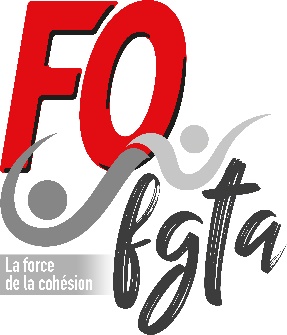 Bulletin d’adhésion Nom du syndicatJe soussigné(e), déclare adhérer au syndicat (mettre nom) :Nom : ......................................................................................... Prénom : ................................................................................................Né(e) le : .................................................................................. à : .............................................................................................................Adresse complète :  ...................................................................................................................................................................................Code postal : ................................... Ville : ................................................................................................................................................Tél. : ......................................................... E-mail : .......................................................................................................................................Je souhaite recevoir les informations syndicales par e-mail :  oui   nonAppartenez-vous à un syndicat d’entreprise :  oui  nonFonction : ....................................................................................................................................................................................................Nom de l’entreprise : ..................................................................................................................................................................................Adresse : ....................................................................................................................................................................................................Code postal : ................................... Ville : ................................................................................................................................................Tél. : ......................................................... E-mail : ....................................................................................................................................... Ouvrier	 Employé	 Agent de maîtrise  Cadre	 Retraité Temps plein	 Temps partiel	 Temps partiel +100hBesoin de renseignements sur vos droits ?Contactez le service juridique : juridique@fgta-fo.orgLa cotisation syndicale donne droit à un crédit d’impôts. Ainsi, vous récupérez 66% de votre cotisation que vous soyez imposable
    ou non (sauf si vous déclarez aux frais réels).Mode d’adhésion Mandat	 Prélèvement (joindre un RIB) Nombre de prélèvement par an : ...... ChèquesDate d’adhésion :	  SIGNATURE :Date   5 du mois           10 du mois           15 du moisCOTISATIONS 2024 (reconductible chaque année)COTISATIONS 2024 (reconductible chaque année)Salariés à temps pleinXX eurosSalariés à temps partiel XX eurosRetraitésXX eurosCadresXX euros